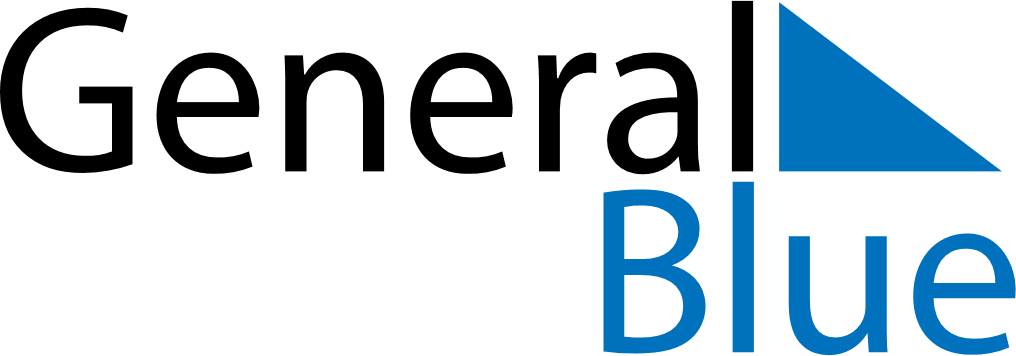 2027 – Q2Malawi  2027 – Q2Malawi  2027 – Q2Malawi  2027 – Q2Malawi  2027 – Q2Malawi  AprilAprilAprilAprilAprilAprilAprilMONTUEWEDTHUFRISATSUN123456789101112131415161718192021222324252627282930MayMayMayMayMayMayMayMONTUEWEDTHUFRISATSUN12345678910111213141516171819202122232425262728293031JuneJuneJuneJuneJuneJuneJuneMONTUEWEDTHUFRISATSUN123456789101112131415161718192021222324252627282930May 1: Labour DayMay 3: Labour DayMay 14: Kamuzu Day